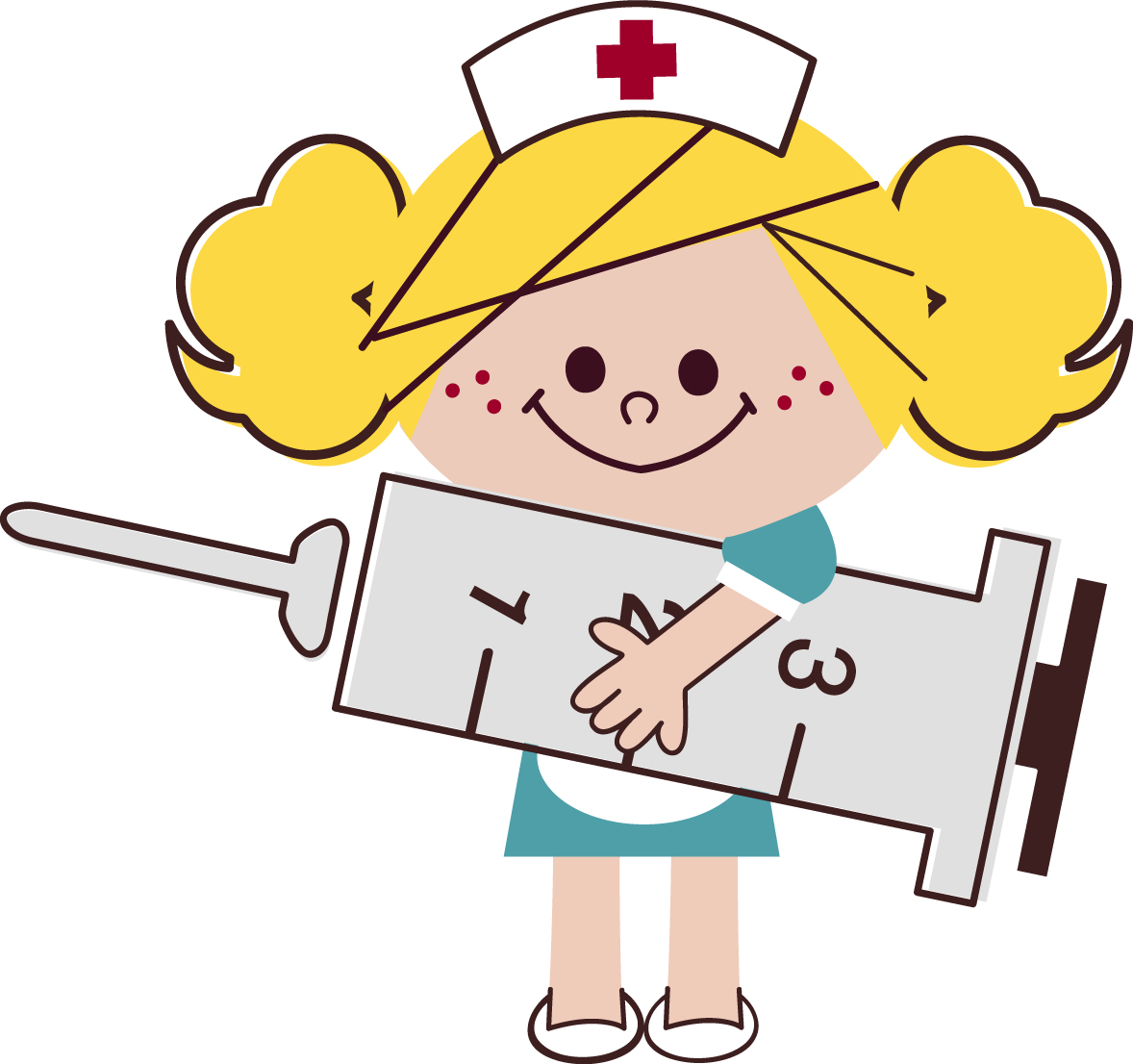 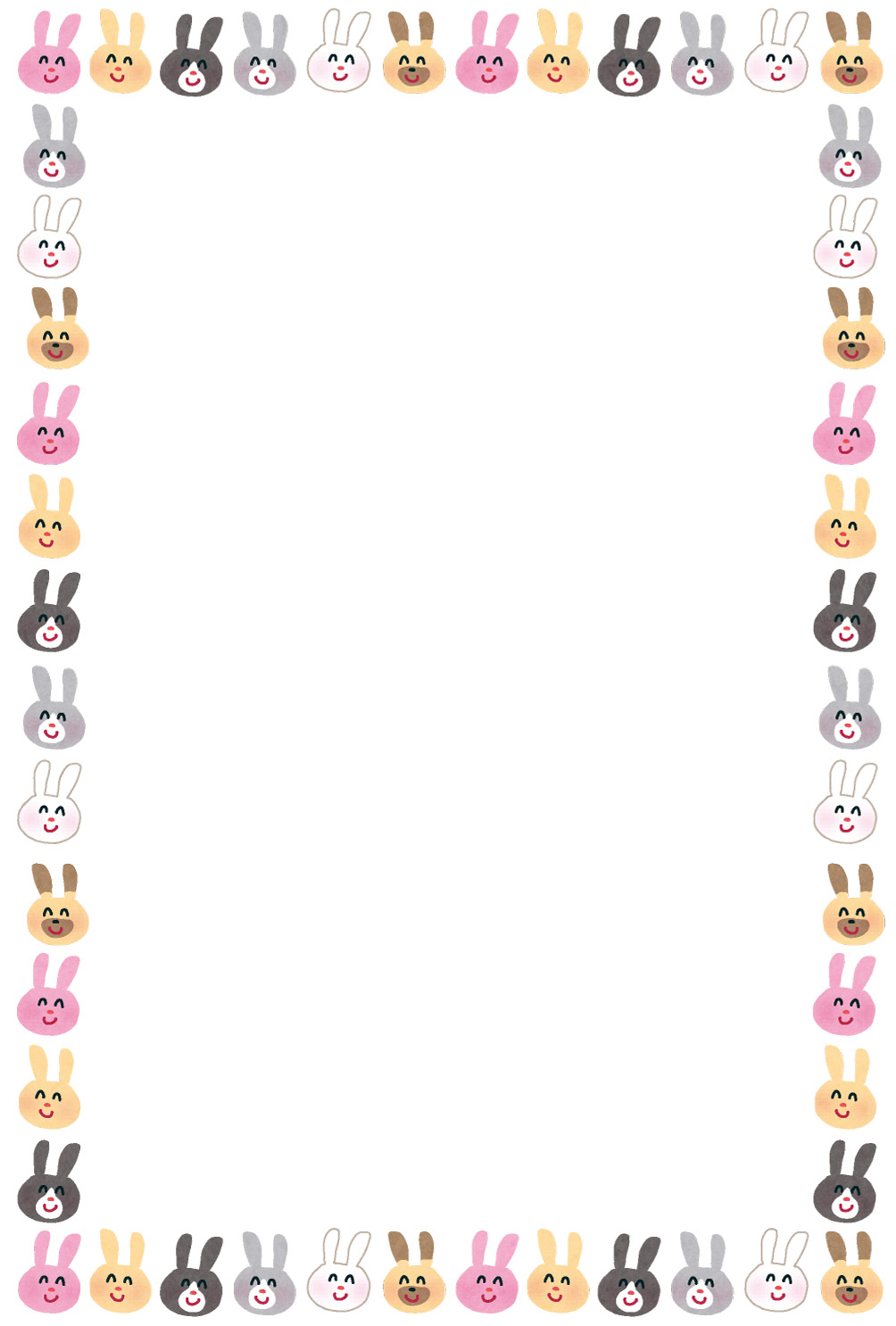                        セツルメント診療所分院